от «___» _________ 20__ года № ___г. Горно-АлтайскО внесении изменений в приложения № 1 и № 2 к постановлению Администрации города Горно-Алтайска от 15 января 2015 года № 1В соответствии с Федеральным законом от 13 марта 2006 года 
№ 38 - ФЗ «О рекламе», статьями 39, 47 Устава муниципального образования «Город Горно-Алтайск», принятого постановлением 
Горно-Алтайского городского Совета депутатов от 22 марта 2018 года
№ 7-1:Администрация города Горно-Алтайска постановляет:Утвердить прилагаемые изменения, которые вносятся 
в приложения № 1 и № 2 к постановлению Администрации города 
Горно-Алтайска от 15 января 2015 года № 1 «Об утверждении схемы размещения рекламных конструкций на земельных участках независимо от форм собственности, а также на зданиях или ином недвижимом имуществе, находящихся в собственности субъектов Российской Федерации или муниципальной собственности на территории муниципального образования «Город Горно-Алтайск». Настоящее Постановление вступает в силу после дня его официального опубликования.Глава администрациигорода Горно-Алтайска 					    О.А. СафроноваБорисов Л.Н. 2-47-85УТВЕРЖДЕНЫпостановлением Администрации
 города Горно-Алтайскаот "___" ____________года № ___.ИЗМЕНЕНИЯ, которые вносятся в приложения № 1 и № 2 к постановлению Администрации города Горно-Алтайска от 15 января 2015 года № 11. Приложение № 1 к постановлению Администрации города Горно-Алтайска от 15 января 2015 года № 1«Об утверждении схемы размещения рекламных конструкций на земельных участках независимо 
от форм собственности, а также на зданиях или ином недвижимом имуществе, находящихся в собственности субъектов Российской Федерации или муниципальной собственности на территории муниципального образования «Город Горно-Алтайск» 
(далее – Постановление от 15 января 2015 года № 1) изложить
в следующей редакции: «ПРИЛОЖЕНИЕ №1к постановлению Администрации 
города Горно-Алтайскаот 15 января 2015 года № 1ТАБЛИЦА КАРТЫ РАЗМЕЩЕНИЯ 
РЕКЛАМНЫХ КОНСТРУКЦИЙ НА ТЕРРИТОРИИ 
МО «ГОРОД ГОРНО-АЛТАЙСК»»;2. В приложении N 2 к Постановлению от 15 января 2015 года N 1:а) пункт 3.1:дополнить подпунктом 3.1.9 следующего содержания:«3.1.9. Динамический мультипиллар - цилиндрическая двухсторонняя рекламная установка, в которой два рекламных контура
с двумя изображениями каждый. Все рекламные изображения демонстрируются на обе рекламные стороны, путём замены одного
 на другое.Размеры Динамического мультипиллара не могут превышать 3,0 метра по высоте и 1,5 метра в диаметре. В случае использования автоматической смены изображения площадь информационного поля определяется исходя из площади экспонирующей поверхности.»;дополнить подпунктом 3.1.10 следующего содержания:«3.1.10. Пилларс - типовая отдельно стоящая рекламная конструкция малого формата с внутренним подсветом.Пилларс состоит из фундамента, каркаса и информационного поля размером 1,4 м x 3,0 м.Количество сторон пилларса не может быть более трех.Фундамент пилларса не должен выступать над уровнем земли.Допускается установка пилларса без фундамента, если это предусмотрено конструктивным решением.Информационное поле пилларса должно быть защищено прозрачным поликарбонатом или стеклом.»;дополнить подпунктом 3.1.11 следующего содержания:«3.1.11. Пилон - типовая отдельно стоящая рекламная конструкция малого формата с внутренним подсветом (в том числе в составе павильона ожидания общественного транспорта).Пилон состоит из фундамента, каркаса и информационного поля размером 1,2 м x 1,8 м.Количество сторон пилона не может быть более двух.В случае использования автоматической смены изображения площадь информационного поля определяется исходя из площади экспонирующей поверхности.Информационное поле пилона должно быть защищено стеклом.Фундамент пилона не должен выступать над уровнем земли.»;дополнить подпунктом 3.1.12 следующего содержания:«3.1.12. Флаговая стойка – средство наружной рекламы, состоящее из основания, одного или нескольких флагштоков (стоек) и мягких полотнищ.Флаг шток состоит из фундамента, штока и информационного поля размером не более 3, 0 м x 4,5 м при максимальной высоте 15 метров,
и не менее 0,7 м х 1,05 м при высоте 6,0 метров. Фундамент флагштока может быть оформлен в декоративную стойку высотой не более 1/10 от высоты сооружения.Количество полотнищ на одном флагштоке не может превышать одно.»;дополнить подпунктом 3.1.13 следующего содержания:«3.1.13. Суперсайт и суперборд - типовые отдельно стоящие щитовые рекламные конструкции сверхбольшого формата с внешним
или внутренним подсветом.Суперсайт и суперборд состоят из фундамента, опоры, каркаса
и информационного поля. Размер одной стороны информационного поля суперсайта составляет 5,0 м x 15,0 м, суперборда - 4,0 м x 12,0 мКоличество сторон суперсайта и суперборда не может быть более трех.»;дополнить подпунктом 3.1.14 следующего содержания:«3.1.14. Ситиборд - типовые отдельно стоящие щитовые рекламные конструкции с внешним или внутренним подсветом.Ситиборд состоит из фундамента, опоры, каркаса
и информационного поля. Размер одной стороны информационного поля суперсайта составляет 3,7 м x 2,7 м.Количество сторон ситиборда не может быть более двух.В случае использования автоматической смены изображения площадь информационного поля определяется исходя из площади экспонирующей поверхности.»;б) подпункт 3.2.1. пункта 3.2 дополнить абзацами 4, 5 следующего содержания:«Флаговые композиции с плоским, глухим основанием (основание,  не способствующее доступу солнечного света, дождевых осадков и иных факторов, являющихся обязательными для благоприятного состояния газона) запрещено устанавливать на газонах. Запрещается установка флаговых композиций на тротуарах, если ширина прохода после установки составит менее трёх метров.»;  в) пункт 5.2 изложить в следующей редакции:«5.2. На улицах, перечисленных ниже, допускается размещение следующих типов рекламных конструкций:пр. Коммунистический в границах:от автобусной остановки «Трактовой» до мемориального комплекса «Парк Победы»:- щит 3,0 м x 6,0 м;- пилларс 1,4 м x 3,0 м;- тумба 1,2 м x 1,7 м;- ситиборд 3,7 м x 2,7 м;- пилон 1,2 м x 1,8 м;- динамический мультипиллар 1,5 м х 3,0 м;от автобусной остановки «Парк Победы»
до пр. Коммунистический, 103:- щит 3,0 м x 6,0 м;- пилларс 1,4 м x 3,0 м;- тумба 1,2 м x 1,7 м;- ситиборд 3,7 м x 2,7 м;- пилон 1,2 м x 1,8 м;- динамический мультипиллар 1,5 м х 3,0 м;в границах мемориального комплекса «Парк Победы»:- пилон 1,2 м x 1,8 м;- динамический мультипиллар 1,5 м х 3,0 м;от пр. Коммунистический, 105, до пр. Коммунистический, 99:- пилларс 1,4 м x 3,0 м.;- тумба 1,2 м x 1,7 м;- ситиборд 3,7 м x 2,7 м;- пилон 1,2 м x 1,8 м;- ситиборд 3,7 м x 2,7 м;- динамический мультипиллар 1,5 м х 3, 0 м; 
          от пр. Коммунистический, 99, до автомобильного моста через реку Майма:- щит 3,0 м x 6,0 м;- пилларс 1,4 м x 3,0 м;- тумба 1,2 м x 1,7 м;- ситиборд 3,7 м x 2,7 м;- пилон 1,2 м x 1,8 м;- динамический мультипиллар 1,5 м х 3,0 м;         Проточный переулок:	- флаговые композиции.	- флаговая стойка;Спортивный переулок: 	- флаговые композиции.	- флаговая стойка.ул. Бийская в границах:въезд в город со стороны с. Майма до ул. Бийская, 2А:- пилларс 1,4 м x 3,0 м;- ситиборд 3,7 м x 2,7 м;- пилон 1,2 м x 1,8 м;- ситиборд 3,7 м x 2,7 м;- динамический мультипиллар 1,5 м х 3,0 м;от ул. Бийская, 2А, до пересечения с ул. Алтайская (четная сторона)- щит 3,0 м x 6,0 м;- ситиборд 3,7 м x 2,7м.ул. Социалистическая в границах:	от ул. Социалистическая, 91,  до ул. Барнаульская, 8/3  (нечётная сторона):- щиты 3,0 м x 6,0 м.».АДМИНИСТРАЦИЯ ГОРОДАГОРНО-АЛТАЙСКА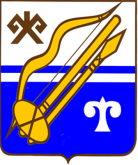 ГОРНО-АЛТАЙСК КАЛАНЫҤАДМИНИСТРАЦИЯЗЫПОСТАНОВЛЕНИЕJӦПШиротаДолготаРазрешённые к установке конструкции 51.95415685.929409- щит 3,0 м x 6,0 м;
- пилларс 1,4м x 3,0 м;
- тумба 1,2 м x 1,7 м;
- ситиборд 3,7 м x 2,7 м;
- пилон 1,2 м x 1,8 м;
- динамический мультипиллар 1,5 м. х 3,0 м51.95428385.930594- щит 3,0 м x 6,0 м;
- пилларс 1,4 м x 3,0 м;
- тумба 1,2 м x 1,7 м;
- ситиборд 3,7 м x 2,7 м;
- пилон 1,2 м x 1,8 м;
- динамический мультипиллар 1,5 м х 3,0 м51.95442285.931728- щит 3, 0 м x 6,0 м;
- пилларс 1,4 м x 3,0 м;
- тумба 1,2 м x 1,7 м;
- ситиборд 3,7 м x 2,7м;
- пилон 1,2 м x 1,8 м;
- динамический мультипиллар 1,5 м х 3,0 м51.95508885.935142- щит 3,0 м x 6,0 м;
- пилларс 1,4 м x 3,0 м;
- ситиборд 3,7 м x 2,7 м;
- пилон 1,2 м x 1,8 м;
- динамический мультипиллар 1,5м. х 3,0 м51.95692885.942049- щит 3,0 м x 6,0 м;
- динамический мультипиллар 1,5 м х 3,0 м
- ситиборд 3,7 м x 2,7 м51.95798385.946159- пилларс 1,4 м x 3,0 м;
- тумба 1,2 м x 1,7 м;
- ситиборд  3,7 м x 2,7 м;
- пилон 1,2 м x 1,8 м;
- динамический мультипиллар 1,5 м х 3,0 м51.95416985.932575- щит 3,0 м x 6,0 м;
- пилларс 1,4 м x 3,0 м;
- ситиборд 3,7 м. x 2,7 м;
- пилон 1,2 м x 1,8 м;
- динамический мультипиллар 1,5 м х 3,0 м51.95521685.936968- щит 3,0 м x 6,0 м;
- пилларс 1,4 м x 3,0 м;
- тумба 1,2 м x 1,7 м;
- ситиборд 3,7 м x 2,7 м;
- пилон 1,2 м x 1,8 м;
- динамический мультипиллар 1,5 м х 3,0 м51.95851685.961887- щит 3,0 м x 6,0 м;
- ситиборд 3,7 м x 2,7 м;51.95448785.961016- щит 3,0 м x 6,0 м;
- пилларс 1,4 м x 3,0 м;
- тумба 1,2 м x 1,7 м;
- ситиборд 3,7 м x 2,7 м;
- пилон 1,2 м x 1,8 м;
- динамический мультипиллар 1,5 м х 3,0 м51.95695685.952201- щит 3,0 м x 6,0 м;
- пилларс 1,4 м x 3,0м;
- ситиборд 3,7 м. x 2,7 м;51.95498285.942084- щит 3,0 м x 4,0 м;51.95374185.935483- щит 3,0 м x 6,0 м;
- пилларс 1,4 м x 3,0 м;
- ситиборд 3,7м x 2,7м;51.95387185.936518- щит 3,0 м x 6,0 м;
- пилларс 1,4 м x 3,0 м;
- ситиборд 3,7 м x 2,7 м;51.95888885.969135- щит 3,0 м x 6,0 м;
- пилларс 1,4 м x 3,0 м;
- тумба 1,2 м x 1,7 м;
- ситиборд 3,7 м x 2,7 м;
- пилон 1,2 м x 1,8 м;
- динамический мультипиллар 1,5 м х 3,0 м51.95853785.9667- пилларс 1,4 м x 3,0 м;
- тумба 1,2 м x 1,7 м;
- пилон 1,2 м x 1,8 м;51.95877385.962966- щит 3,0 м x 6,0 м;
- пилларс 1,4м. x 3,0 м;
- ситиборд 3,7м. x 2,7 м;
- пилон 1,2 м x 1,8 м;
- динамический мультипиллар 1,5 м х 3м51.95863385.955519- пилларс 1,4 м x 3,0 м;
- тумба 1,2 м. x 1,7м.;
- пилон 1,2 м. x 1,8 м.;
- динамический мультипиллар 1,5 м х 3,0м51.95888185.953173- пилларс 1,4 м. x 3,0м.;
- тумба 1,2 м x 1,7 м.;
- пилон 1,2м. x 1,8 м.;
- динамический мультипиллар 1,5м. х 3,0 м51.95867385.950456- пилларс 1,4 м x 3,0м;
- тумба 1,2 м . x 1,7 м;
- пилон 1,2 м x 1,8  м;51.95561185.938329- щит 3,0 м x 6,0 м;
- пилларс 1,4 м x 3,0 м;
- тумба 1,2 м x 1,7 м;
- ситиборд 3,7 м x 2,7 м;
- пилон 1,2 м x 1,8 м;51.95658785.944943- тумба 1,2 м x 1,7 м;
- пилон 1,2 м x 1,8 м;
- динамический мультипиллар 1,5 м х 3, 0 м51.95271885.963255- пилларс 1,4 м x 3,0 м;
- тумба 1,2 м x 1,7 м;
- ситиборд 3,7 м x 2,7 м;
- пилон 1,2 м x 1,8 м;
- динамический мультипиллар 1,5 м х 3,0 м51.95636285.95567- ситиборд 3,7м x 2,7 м;
- пилон 1,2 м x 1,8 м;
- динамический мультипиллар 1,5 м х 3, 0 м